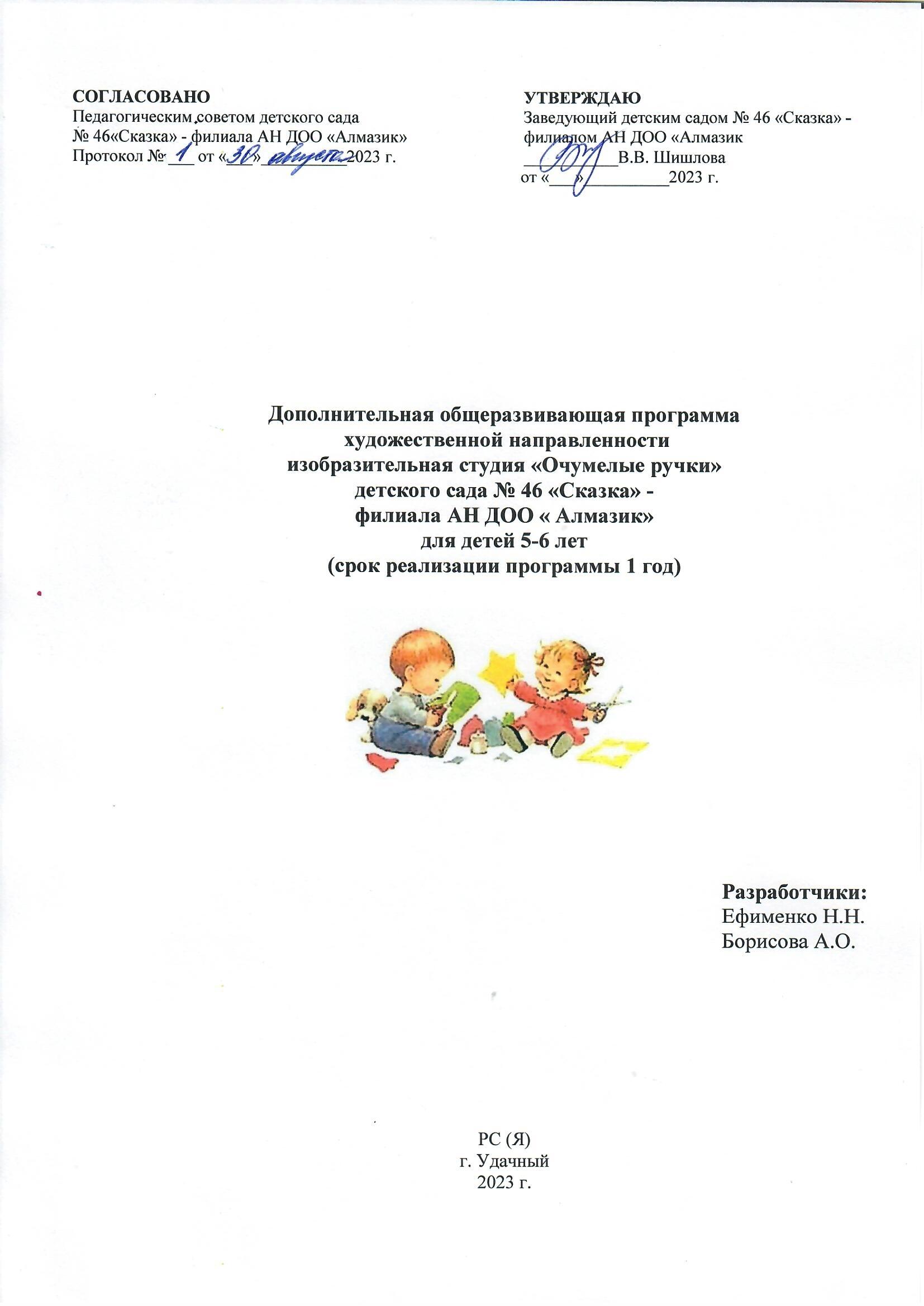 I. ЦЕЛЕВОЙ РАЗДЕЛПояснительная записка     	Дополнительная общеразвивающая программа художественной направленности студия изобразительного искусства «Очумелые ручки» детского сада № 46 «Сказка» - филиала АН ДОО «Алмазик» для детей 5-6 лет (далее Программа) разработана на основе программ: «Программа художественного воспитания, обучения и развития детей 2-7 лет «Цветные ладошки» И.А. Лыкова – М. Издательский дом «Цветной мир», 2011 г; Учебно – методическое пособие «Художественный труд в детском саду». И.А. Лыкова. – М. Издательский дом «Цветной мир», 2011.Программа    реализуется как дополнительная образовательная услуга, составлена за рамками содержания ООП детского сада в области художественно – эстетического развития.Актуальность.«Ребёнок – это не сосуд, который надо наполнять, а огонь, который надо зажечь!»(восточная мудрость)Программа   рассчитана на детей с 5-6 лет.Работа планируется таким образом, чтобы она не дублировала программный материал по ручному труду, а расширяла и углубляла сведения по работе с бумагой и картоном, другими материалами, совершенствовала навыки и умения. Работа организовывается с учётом опыта детей и их возрастных особенностей. С детьми, не имеющих достаточных навыков работы с бумагой, тканью и другими материалами работа начинается с более простых поделок.Дети не любят однообразного монотонного труда, вследствие этого у них может пропасть интерес к работе. Поэтому на каждом занятии виды поделок меняются. Важно, чтобы в работе дети могли проявить выдумку, творчество, фантазию, что, несомненно, будет способствовать повышению эффективности труда.Работа по Программе - прекрасное средство развития творчества, умственных способностей, эстетического вкуса, а также конструкторского мышления детей.Дети, видя готовые поделки, сравнивают их, находят достоинства и недостатки, критически подходят к своей работе, у них вырабатывается аналитический ум. Особенно важно, что дети познают значимость своего труда, его полезность для окружающих. Важно совершенствовать эстетический вкус детей, развивать чувство прекрасного, поддерживать творческое начало в деятельности ребёнка. Поделки используются в качестве подарков для детей младшего возраста, для родителей. Существует связь речевого развития и пальцевой моторики. Уровень развития речи находится в прямой зависимости от степени сформированности движений рук. У ребенка особое внимание необходимо обратить на тренировку его пальцев. Использование разнообразных материалов в работе положительно скажется на активизации мелкой моторики рук, развитию мелких мышц руки, развитии воображения, фантазии, памяти, способности организовать свою деятельность (усидчивость, длительность внимания). Это в свою очередь является предпосылкой успешной адаптации к школьному обучению.Новизна. Данная программа позволяет создать условия для самореализации и самовыражения старших дошкольников в творчестве средствами и методами художественного ручного труда. Педагогическая целесообразность данной программы заключается в том, что художественный ручной труд способствует позитивной социализации и индивидуализации детей, в соответствии с ФГОС ДО, активизирует творческую активность детей, учит мыслить нестандартно, снижает акомплексованность, скованность.Возникающая в результате в коллективе атмосфера психологического комфорта, неформального общения и свободной самореализации наиболее благоприятствует развитию разнообразных творческих способностей каждого, установлению взаимопонимания и появлению дружеских связей. Именно поэтому появилась необходимость обучения детей художественному труду в студии «Очумелые ручки».Условия реализации Программы.Программа рассчитана на детей 5-6 лет на 1 год.Занятия организуются во второй половине дня два раза в неделю, продолжительностью по 25 минут. Основной формой работы по программе являются групповые занятия (вторник, четверг). Дни занятий выбираются в соответствии с расписанием и в соответствии с требованиями действующих санитарных правил, требований и норм.Учебный план по реализации Программы1.2. Цель и задачи программыЦель:Формирование у детей эстетического вкуса и творческо - художественных способностей через занятие ручным трудом.Задачи:Развивать коммуникативные навыки.Познакомить со свойствами материалов: бумага, природные материалы, ткань и т. д.Познакомить с видами ручного труда.Способствовать развитию мелкой моторики.Показать разнообразные приемы работы с названными материалами.Направлять познавательный интерес на предметы и трудовую деятельность.Создавать условия для творческой деятельности детей.Способствовать воспитанию эстетического вкуса.Способствовать развитию коммуникативных навыков.Принципы реализации Программы:Принцип творчества (Программа заключает в себе неиссякаемые возможности для воспитания и развития творческих способностей детей);Принцип индивидуального подхода (учет возрастных и индивидуальных особенностей);Принцип развивающего обучения заключается в правильном определении ведущих целей обучения: познавательных, развивающей, воспитательной. Этот принцип предполагает разработку творческих заданий, не имеющих однозначного решения.Принцип наглядности (у детей более развита наглядно – образная память, чем словесно – логическая, поэтому мышление опирается на восприятие или представление).Принцип индивидуализации - обеспечивает индивидуальный подход к развитию каждого ребенка. Принцип доступности материала.Принцип успешности. Создание «ситуации успеха» для каждого ребенка на каждом занятии, с целью поддержания интереса к работе.Принцип учета возрастных психологических особенностей детей при отборе содержания и методов воспитания и развития.Принцип рефлексии. Совместное обсуждение готовых работ.1.4. Значимые характеристики возрастных особенностей детей 5 – 6 лет1. К пяти годам дети обладают довольно большим запасом представлений об окружающем, которые получают благодаря своей активности, стремлению задавать вопросы и экспериментировать. Ребёнок этого возраста уже хорошо знает основные цвета и имеет представления об оттенках (например, может показать два оттенка одного цвета: светло-красный и тёмно-красный). Дети шестого года жизни могут рассказать, чем отличаются геометрические фигуры друг от друга. Для них не составит труда сопоставить между собой по величине большое количество предметов: например, расставить по порядку семь—десять тарелок разной величины и разложить к ним соответствующее количество ложек разного размера. Возрастает способность ребёнка ориентироваться в пространстве.Внимание детей становится более устойчивым и произвольным. Они могут заниматься не очень привлекательным, но нужным делом в течение 25. мин вместе с взрослым. Ребёнок этого возраста уже способен действовать по правилу, которое задаётся взрослым. Объём памяти изменяется не существенно, улучшается её устойчивость. При этом для запоминания дети уже могут использовать несложные приёмы и средства.В 5—6 лет ведущее значение приобретает наглядно-образное мышление, которое позволяет ребёнку решать более сложные задачи с использованием обобщённых наглядных средств (схем, чертежей и пр.) и обобщённых представлений о свойствах различных предметов и явлений. Возраст 5—6 лет можно охарактеризовать как возраст овладения ребёнком активным (продуктивным) воображением, которое начинает приобретать самостоятельность, отделяясь от практической деятельности и предваряя её. Образы воображения значительно полнее и точнее воспроизводят действительность. Ребёнок чётко начинает различать действительное и вымышленное.Действия воображения — создание и воплощение замысла — начинают складываться первоначально в игре. Это проявляется в том, что прежде игры рождается её замысел и сюжет. Постепенно дети приобретают способность действовать по предварительному замыслу в конструировании и рисовании.В старшем дошкольном возрасте освоенные ранее виды детского труда выполняются качественно, быстро, осознанно. Становится возможным освоение детьми разных видов ручного труда.В продуктивной деятельности дети также могут изобразить задуманное (замысел ведёт за собой изображение).1.5. Планируемые результаты освоения ПрограммыОжидаемый результат.Освоены способы создания самостоятельных поделок, простых сюжетных композиций в разных видах изобразительной и художественно-конструктивной деятельности;развит интерес к художественному ручному труду, сформировано образное представление, развиты творческие способности;сформированы умения и навыки работы с разными материалами (дети знают, что можно сделать из различных материалов, что для этого нужно, могут рассказать о свойствах материалов);в поделках детей присутствует художественный вкус.имеет представление о материале, из которого сделана поделка;владеет приемами работы с различными материалами и различными техниками художественного ручного труда;самостоятельно определяет последовательность выполнения работы;умеет самостоятельно провести анализ поделки;учитывает яркость, оригинальность при выполнении поделки;выполняет работу по замыслу;умеет выбирать материал, соответствующий данной конструкции и способы скрепления, соединения деталей;показывает уровень воображения и фантазии;развита мелкая моторика рук, развиты коммуникативные навыки.II. СОДЕРЖАТЕЛЬНЫЙ РАЗДЕЛ2.1. Перспективно - календарное планирование для детей 5-6 лет2.2. Основные формы, методы и приемы организации Программы Формы проведения занятий: Занятия проводятся в группах от 10 до 15 человек, 2 раза в неделю, по 25 минут. Виды занятий:объяснительно – иллюстративные (демонстрация поделок, иллюстраций, схем);репродуктивные (работа по образцам);творческие (творческие задания)исследовательские (исследование свойств используемых материалов, а также их возможностей).Вся работа строится в три этапа:Организационный изучение спроса родителей;формирование группы детей;рекомендации по художественному ручному труду в семье;основной организация работы с детьми через занятия студии;оформление выставок детских работ;встреча с родителями и посещение родителями занятий студии; заключительный проведение открытых занятий с присутствием родителей;оформление выставок.Методы и приемы обучения:Наглядные методы и приемы обучения:Наглядные (показ педагога, пример, помощь).Показ воспитателем приемов работы.Практические (самостоятельное и совместное выполнение поделки).Анализ детских работ.Словесные методы:Беседы в начале занятия.Использование образцов, объяснение, описание, поощрение, убеждение, использование скороговорок, пословиц и поговорок).Напоминание о последовательности работы.Указания и пояснения воспитателя в процессе занятия.Игровые приемы:Игры, игровые упражнения, физкультминутки.Игровые, сюрпризные моменты.Практические методы (самостоятельное и совместное выполнение поделки).                                 Структура занятий. При практической работе используются различные инструменты. Перед работой, на каждом занятии, воспитанники проговаривают и следуют правилам техники безопасности (Приложение №1). 1 часть – ознакомительная: создание сюрпризного момента для вовлечения детей в предстоящую деятельность, использование художественной литературы (чтение стихов, потешек, загадок);2 часть – практическая: рассматривание образца готового изделия, подборка материала, показ и объяснение педагога в изготовлении поделок по схемам, шаблонам, освоение разных техник «Оригами», использование физ. минуток, пальчиковых гимнастик; 3 часть – заключительная: рефлексия, подведение итогов работы, рассматривание поделок, самоанализ, поощрение.Формы подведения итогов:Рекомендации, консультации для родителей через индивидуальные беседы, советы.Организация различных выставок работ детей.  Создание фотоальбома детских работ.Участие в городских выставках и конкурсах в течение года.Проведение мастер – классов среди педагогов и родителей.Программа нацелена на общее развитие ребёнка и содержит задания различных видов с различными материалами. Большую часть занятия составляют практические задания. 2.3.	Мониторинг возможных достиженийДля определения степени развития изобразительных умений и навыков детей и их творческих проявлений использованы критерии, разработанные Т.С. Комаровой. 1.     Критерий: содержание выполненной поделки, компоненты, их разнообразие; 2.     критерий: передача формы (формы простая или сложная, передана точно или искаженно); 3.     критерий: строение предмета (части расположены, верно, или нет); 4.     критерий: цвет (цвета яркие или бледные, теплые или холодные); 5.     критерий: характер технических умений (умение работать, 	умение экономить используемые материалы, вырезание по контуру, умение соединять 2 детали вместе, точность выполнения, координация движений). БЛАНК РЕЗУЛЬТАТОВ МОНИТОРИНГАобследования степени развития детей в художественно – творческой деятельностиПримечание: «В» - высокая степень развития  «С» - средняя степень развития  «Н» - низкая степень развитияIII. Организационный раздел3.1. Материально – техническое оснащение.1. Учебно-методическая литература: учебные пособия, альбомы, частные методики, методические пособия, методические рекомендации, методические разработки.2. Учебно-наглядные пособия: изобразительные альбомы, плакаты, схемы, рисунки, фотографии.3. Натуральные: инструменты, модели, макеты, образцы, карточки-задания, дидактические задания для выполнения самостоятельных, практических  работ. 4. Технические средства обучения: аудиовизуальные (проигрыватель, магнитофон, компьютер, мультимедиа-система. Кассеты и диски с записями классической и русской народной музыки, познавательной информацией. 5. Материал для работы с детьми: Бумага (писчая, цветная, гофрированная, самоклеящаяся, бархатная, глянцевая);Картон (цветной, белый);Природный материал (шишки, ракушки, листья, ветки);Фломастеры, маркеры, карандаши;Дощечки;Бросовый материал (леска, проволока, пуговицы, бисер, скотч, вата, нитки и др.);Клей, пластилин, ножницы, линейка, кисти, степлер, дырокол и т.д.3.2.  Расписание занятий 3.3.   Программно - методическое обеспечение программы1. «Цветные ладошки». И.А.Лыкова.2. Афонькин С.Ю., Афонькина Е.Ю., “Игрушки из бумаги” – Спб.: Регата, 2000, 192 с.3. «Волшебная бумага» Чернова Н.М.4. Т.Б. Сержантова. «Оригами». Айрес – пресс, 2004г.5. «Аппликация из природных материалов». И.В.Новикова. Ярославль. «Академия Развития». 2007г;6. «Природные дары для поделок и игры». М.И.Нагибина. Ярославль. «Академия развития». 1997г.7. «Чудеса для детей из ненужных вещей» Пособие для родителей и педагогов. М.И. Нагибина. Ярославль. «Академия развития».199г.8. «Коллаж из листьев детская флористика». И.А.Лыкова, Издательский дом «Цветной мир», Москва 2013г.9. «Из простой бумаги мастерим как маги» М.И.Нагибина. Ярославль. «Академия развития» 1998г.10. «Что можно сделать из природного материала» Пособие для воспитателя дет. сада. – М: Просвещение,. 1984г. Гульянц. Э.К., Базик. И.Я.11. «Ручной труд» под редакцией И. Климовой.12. Гульянц З.К. “Учите детей мастерить”, М: “Просвещение”, 1979 г.;13. Гусакова М.А. “Подарки и игрушки своими руками” (для занятий с детьми старшего дошкольного и младшего школьного возраста). – М: ТЦ “Сфера”, 2000. – 112 с. (Серия “Вместе с детьми”).14. Литвиненко В.М., Аксенов М.В. “Игрушки из ничего”, Издательство “Кристалл”, Санкт - Петербург, 1999 г.;15. Брыкина Е. К. Творчество детей в работе с различными материалами. - М.: Педагогическое общество России, 1998 г.ПРИЛОЖЕНИЕ № 1.Общие правила техники безопасности.Работу начинай только с разрешения воспитателя. Когда воспитатель обращается к тебе, приостанови работу. Не отвлекайся во время работы.Не пользуйся инструментами, правила обращения с которыми не изучены.Употребляй инструменты только по назначению.Не работай неисправными и тупыми инструментами.При работе держи инструмент так, как показал воспитатель.Инструменты и оборудование храни в предназначенном для этого месте.Содержи в чистоте и порядке рабочее место.Раскладывай инструменты и оборудование в указанном воспитателем порядке.Не разговаривай во время работы.Выполняй работу внимательно, не отвлекайся на посторонние дела.Правила обращения с ножницами.1. Пользуйся ножницами с закругленными концами. Храни ножницы вуказанном месте, в определенном положении.2. При работе внимательно следи за направлением реза.3. Не работай тупыми ножницами и с ослабленным шарнирным креплением.4. Не держи ножницы лезвиями вверх.5. Не оставляй ножницы в открытом виде.6. Не режь ножницами на ходу.7. Не подходи к товарищу во время резания.8. Передавай товарищу закрытые ножницы кольцами вперед.9. Во время резания удерживай материал левой рукой так, чтобы пальцы были в стороне от лезвий ножниц.Правила обращения с клеем.При работе с клеем нужно пользоваться специальной кисточкой.Наносить клей на изделия аккуратно.Иметь салфетку для вытирания лишнего клея.При попадании клея в глаза и рот - промыть чистой водой.Не пачкать клеем стол, стулья, одежду.Правила обращения с бумагой.Обводить шаблоны с обратной стороны цветной бумаги, экономно расходуя место.Осторожно!!! О края бумаги можно порезаться!После работы остатки ненужной бумаги выбрасывать в мусорную корзину.СОДЕРЖАНИЕСОДЕРЖАНИЕСОДЕРЖАНИЕЦЕЛЕВОЙ РАЗДЕЛЦЕЛЕВОЙ РАЗДЕЛЦЕЛЕВОЙ РАЗДЕЛ1.1Пояснительная записка 31.2Цель и задачи Программы 41.3Принципы реализации Программы51.4Значимые характеристики возрастных особенностей детей 5-6 лет51.5Планируемые результаты освоения Программы 6 СОДЕРЖАТЕЛЬНЫЙ РАЗДЕЛСОДЕРЖАТЕЛЬНЫЙ РАЗДЕЛСОДЕРЖАТЕЛЬНЫЙ РАЗДЕЛ2.1Перспективно - календарное планирование 72.2Основные формы, методы и приемы организации Программы172.3Мониторинг возможных достижений19ОРГАНИЗАЦИОННЫЙ РАЗДЕЛОРГАНИЗАЦИОННЫЙ РАЗДЕЛОРГАНИЗАЦИОННЫЙ РАЗДЕЛ3.1  Материально- техническое оснащение213.2  Расписание 223.3. Программно-методическое обеспечение    22ВозрастПродолжительность одного занятияКоличество занятий в неделюКоличество занятий в месяцКоличество занятий в годСтаршая группа(5-6 лет)25 мин.28 - 1074Сентябрь № ТемаДата   ЦельОборудование и материалыСентябрь Знакомство с материалами и инструментамиЗнакомство с материалами и инструментамиЗнакомство с материалами и инструментамиЗнакомство с материалами и инструментамиЗнакомство с материалами и инструментамиСентябрь Вводная часть. Инструктаж ТБ.Знакомство с разной бумагой, материалами и инструментами.Природный материал.Бросовый материал.05.09Познакомить детей с техникой безопасности при работе с инструментами и приборами.Знакомить детей с различными видами бумаги и картона, с инструментами и приспособлениями (карандаши простые, цветные, гуашь, краски, кисти, поролон, трафареты, клей, ножницы, трубочки, ватные палочки и т.д.) Знакомить детей с бросовым материалом. Знакомить детей с природным материалом.Презентации, картинки по технике безопасности.Картон, бумага разного вида, фактуры (гофрированная, папирусная, цветная, глянцевая, офисная, бархатная, самоклейка, упаковочная).Шишки, желуди, листья засушенные, мох, сухие веточки, крупы, ракушки, камешки, разные семена.Пластиковые бутылки, стаканчики, трубочки, крышки, поролон, пряжа, пуговицы, проволока и т.д.Сентябрь Использование природного материала.Использование природного материала.Использование природного материала.Использование природного материала.Использование природного материала.Сентябрь  «Совушка – сова».07.09Совершенствовать умение делать поделку из природного материала. Развивать фантазию, мелкую моторику рук, глазомер, пространственную ориентировку, изобретательность. Воспитывать трудолюбие и усидчивость.Шишки, пластилин, цветная бумага.Сентябрь «Бабочки».12.09Закреплять умение изготовлять поделки птиц из природного материала. Развивать творческий потенциал, воображение.Формировать умение замечать недостатки своих работ и своевременно вносить изменения.Шишки, ягоды, листья,пластилин.Сентябрь «Дикие животные».14.09Совершенствовать умение составлять образ дикого животного из природного материала. Развивать самостоятельность и интерес. Вызвать чувство удовлетворения.Скорлупа грецкого ореха, пластилин, засушенные палочки.Сентябрь «Аквариум».19.09Формировать умения делать аппликацию из природного материала, листья в жанре флористики.Развивать самостоятельность и творческую инициативность.Воспитывать доброжелательные и дружеские взаимоотношения.Листья, фон аквариумаклей карандаш.Сентябрь «Сказочное дерево».21.09Совершенствовать использование техники коллажа. Закрепить работу с пластилином и бросовым материалом.Веточки, палочки, камешки, пластилин, листочки, ниточки.Сентябрь «Дикие животные».26.09Способствовать составлению образадикого животного изприродный материал (скорлупа грецкого ореха).Развивать у детей самостоятельность иинтерес к конструированию.Скорлупа грецкого ореха,пластилин, ягодки рябины, веточки, сухи иголки.Сентябрь «Осенняя композиция -   панно».28.09Закреплять умение составлять композицию из растительных форм. Совершенствовать навыки работы с природным материалом: начинать работу с составления композиции. Картон, ножницы,осенние листья, травка, ягодки, цветочки,клей карандаш.Октябрь «Осенний сувенир».03.10Развивать умение детей работать с природным материалом. Закреплять умение составлять композицию из растительных форм.Поощрять проявление творчества и самостоятельности у детей.Листья, веточки, ягодки,ленточка для декора,проволока для скрепления деталей.Октябрь«Осеннее дерево».05.10Способствовать и использованию природного материал (семена тыквы, арбуза) в процессе совместной продуктивной деятельности.Заинтересовать и вовлечь в процесс работы с природным материалом.Картон, пластилин, семена тыквы, арбуза, гуашь.Октябрь«Павлин».10.10Способствовать умению детей подбирать засушенные листья по размеру, сочетанию цвета, форме.Альбомный лист, засушенные листья, клей, фломастеры.Октябрь«Кораблик».12.10Знакомить детей с природным материалом - ракушками.Закреплять последовательность соединения.Ракушки, пластилин.Октябрь«Веселые человечки».17.10Продолжать знакомить детей с природным материалом – желудями. Совершенствовать навыки работы с природным материалом: начинать работу с составления композиции. Продолжать развивать творчество, мышление, усидчивость, наблюдательность, художественный вкус.Желуди, зубочистки, пластилин.ОктябрьПортрет «Девушка-Осень».19.10Способствовать подбирать засушенные листья, для образа, умение соотносить по цвету, форме.Картон, ножницы, клей ПВА, фломастеры, сухие листья.Октябрь«Кокошник» - Королевы Осени.24.10 Способствовать использовать природный материал для изготовления поделок,
 уметь украшать поделку мелкими деталями.
 Способствовать развитию мелкой моторики рук.
Развивать фантазию, творческое воображение.Воспитывать художественный вкус.Засушенные листья, цветы, коричневый картон для основы, клей карандаш, клей ПВА; салфетки.Октябрь«Павлин».26.10Способствовать изготовлению делать объёмную аппликацию с помощью бумажных полосок. Развивать мелкую моторику рук, логическое мышление. Воспитывать аккуратность, любознательность, терпение и настойчивость в достижении цели.Цветная бумага,клей карандаш,ножницы.Октябрь«Ежики».31.10Способствовать изготовлению игрушки по образцу, соразмеряя его части.Развивать инициативу, творчество, воображение.Формировать желание сделать свою работу красивой.Цветные бумажные полоски,клей, самоклейка,ножницы.Ноябрь.Работа с бумагой и картоном.Работа с бумагой и картоном.Работа с бумагой и картоном.Работа с бумагой и картоном.Работа с бумагой и картоном.Ноябрь.«Барашек».02.11Познакомить детей с видами и свойствами бумаги, формировать навыки конструирования. Развивать интерес к познанию окружающего мира, творческое воображение. Способствовать воспитанию творческих начал личности, стремление к творчеству, воспитанию любви к животным.Гофрированная бумага белая,ножницы,клей, простой карандаш.Ноябрь.«Клоун».07.11Обогащать и расширять знания детей о профессиях людей, выступающих в цирке, предоставить им возможность почувствовать значимость каждой профессии. Учить делать игрушку клоун по шаблону и аккуратно вырезать ее.Цветной картон,клей, фломастеры,ножницы.Ноябрь.«Котенок из бумаги».09.11Формировать умение создавать образы из бумаги, действовать по шаблону.Бумага, картон, ножницы, клей.Ноябрь.«Петушки из конуса».14.11 Совершенствовать умение создавать игрушку - петрушку на основе конуса. Развивать умение выделять основные этапы создания поделок и самостоятельного планирования их изготовления.Воспроизводить простейшие образцы.Цветная бумага,клей, ножницы.Ноябрь.«Корзинка»16.11Формирование умений и навыков работы с природными материалами, создавая собственный образ, используя элементы декорирования. Шишки, клей, засушенные листья, пакля, кисти рябины, прутья деревьев, ножницы.Ноябрь.Подвеска «Снежинка».21.11Фигурное вырезание.Формировать умение вырезать снежинки из сложенного листа бумаги, пользоваться шаблоном.Листы белой тонкой бумаги, ножницы, шаблоны узоров.Ноябрь.«Снеговички в лесу».23.11Работа с полосками бумаги.Продолжать самостоятельно подбирать полоски для своих поделок по размеру, цвету; составлять поделку из уже знакомых элементов.Полоски белого цвета 1/ 19 и 1/ 15 из бумаги для ксерокса, клей, ножницы.Ноябрь.«Веселый человечек».28.11Совершенствовать навыки работы с картоном и бумагой; вызвать радостное настроение от веселой и смешной поделки. Закреплять умение использовать дополнительные материалы. Цветная бумага, ножницы, клей.Ноябрь.«Долгожданная гостья».30.11Закреплять умение делать объёмную ёлочку из конуса и цветных полосок одинаковой длины.Цветная бумага (зелёная), картон, ножницы, клей, образец.Декабрь.Изготовление открытки «С Новым годом».05.12Продолжать самостоятельно выбирать материал для поделок.Воспитывать фантазию, воображение, аккуратность в работе.Картон, цветная бумага,ножницы, клей.Декабрь.«Новогодние игрушки».07.12Закреплять у детей полученные ранее навыки работы с бумагой, клеем, ножницами. Развивать чувство формы, цвета и композиции.Развивать творческое воображение, художественный вкус, творческую инициативу.Цветная бумага, картон, шаблоны геометрических фигур, ножницы, тесьма клей, кисточки, краски, баночки с водой, салфетки, конфетти.Декабрь.Работа с бумагой. Оригами.Работа с бумагой. Оригами.Работа с бумагой. Оригами.Работа с бумагой. Оригами.Работа с бумагой. Оригами.Декабрь.Познакомить детей с новым видом искусства «оригами». 12.12Знакомить детей с техникой оригами, базовыми формами, условными знаками и основными приемами складывания бумаги. Учить детей складывать прямоугольный лист бумаги по диагонали, отрезать лишнюю часть, получая квадрат.         Листы бумаги, образцы изделий, ножницы. Декабрь.“Щенок и Котёнок”.14.12Формировать умение складывать квадратный лист бумаги по диагонали, находить острый угол, делать складку «молния». Перегибать треугольник пополам, опускать острые углы вниз.Цветная бумага формат А-4, ножницы, фломастеры.Декабрь.«Зайчик».

19.12Развивать мелкую моторику рук. Изготавливать базовую форму — заготовку «треугольник», аккуратно загибать уголки. Формировать умение аккуратно склеивать детали.Развивать память, внимание, уточнять представление детей о диких животных.Лист белой бумаги А4, ножницы, фломастеры.Декабрь.«Еловая ветка».
21.12Закреплять умение детей изготавливать базовую форму — заготовку «треугольник», аккуратно загибать уголки. Продолжать формировать умение аккуратно склеивать детали. Развивать память, внимание.Цветная бумага зеленого, коричневого цвета, клей   ножницы.Декабрь.«Дом».26.12Совершенствовать освоению навыков (складывать квадрат пополам, по диагонали, найти центр квадрата, складывая его по диагонали и пополам, загнуть край листа к середине, определив ее путем сгибания квадрата пополам, по диагонали, загнуть углы квадрата к центру). Листы цветной бумаги и белой А4, ножницы, клей.Декабрь.«Снеговик».28.12Разобрать последовательность изготовления фигурки снеговика по схеме. Предложить детям самостоятельно изготовить поделку. Закреплять умение складывать базовые формы.Листы голубой и белой бумаги, цветная бумага, клей, карандаши, фломастеры.Январь.«Зимующие птицы, голуби».09.01Продолжать знакомить детей с простейшей формой изготовления голубя, из базовой формы квадрат, умение правильно складывать и разглаживать линии.Тонированная бумага разных цветов по размеру, простой карандаш, фломастеры, иллюстрация по теме.Январь.«Подводное царство».11.01Продолжать создавать объемную аппликацию с элементами оригами.
Развивать навыки и умения создания объемной аппликации.Формировать умения создания фигур в технике оригами.Развивать мелкую моторику рук, творческие способности ребенка.Бумага формата А3, ножницы квадраты разной величины (5х5,6х6,8х8), клей, восковые мелки.Январь.«Слоненок».16.01Продолжать формировать представление об изготовлении поделок детьми   в технике «оригами». Знакомить с новыми приемами складывания. Закреплять умение работать с ножницами и клеем.Развивать мелкую моторику рук.Цветная бумага серого цвета, разм. 12*12 см, готовый фон «Саванна» (с листвой), разм. 20*20 см; клей, ножницы, иллюстрации с изображением стада слонов; игрушка «Слоненок».Январь.«Волшебные цветов: ирис, тюльпан с листом»18.01Учить детей изготовлению цветов в технике оригами; помочь каждому ребенку добиться желаемого результата; развивать творческое воображение фантазию; развивать глазомер, мелкую моторику рук.Цветная бумага, ножницы квадраты разной величины (5х5,6х6,8х8), клей.Январь.«Пингвин»23.01Развивать у детей умение складывать преобразовывать базовую форму – воздушный змей. Учить выполнять поделку, последовательно делая необходимые сгибы. Проговаривать свои действия, использую специальную терминологию. Продолжать знакомить детей с условными знаками оригами. Делать необходимые вырезания и украшения. Способствовать созданию игровых ситуаций.Листы черной и белой бумаги, цветная бумага, клей, карандаши, фломастеры.Январь.«Солонка»25.01Познакомить детей с новой базовой формой – конверт. Познакомить с поделкой и последовательностью её выполнения на основе данной базовой формы. Учить ребёнка аккуратно складывать бумагу, чётко следуя основному правилу: точно совмещать углы и стороны.Учить проговаривать свои действия, использую специальную терминологию. Продолжать знакомить детей с условными знаками оригами.Цветная бумага, цветная бумага, клей, карандаши, фломастеры.«Корзинка»30.01Учить детей работать с базовой формой – двойной треугольник. Познакомить с поделкой и последовательностью её выполнения на основе данной базовой формы. Учить ребёнка аккуратно складывать бумагу, чётко следуя основному правилу: точно совмещать углы и стороны.УчДелать необходимые вырезания и украшения.Цветная бумага, цветная бумага, клей, карандаши, фломастеры.ФевральРабота с бросовым материалом.Работа с бросовым материалом.Работа с бросовым материалом.Работа с бросовым материалом.Работа с бросовым материалом.ФевральЗаготовка бросового материала.01.02Продолжать знакомить детей с разнообразием бросового материала и использование его в изготовлении поделок.Проволочки, баночки, коробочки, бутылочки, фантики, пряжа, крышечки и т.д.Февраль«Самолет для папы».06.08Закреплять умение пользоваться шаблонами, ножницами. Развивать эстетический вкус.Пластиковая бутылка, цветной картон, шаблоны, ножницы, простой карандаш, клей ПВА, кисть, салфетка.Февраль«Превращение ложечки»(лилия).08.02 Способствовать изготовлению детьми объемной поделки из бросового материала, используя одноразовые ложки. Развивать творческое воображение и эстетическое восприятия окружающего мира. Развивать навыки конструирования из бросового материала.Одноразовые пластиковые ложки, пластилин, гуашь, кисть, нитки, стеки, цветная бумага, ножницы.Февраль «Военная техника»(поделки из картонных коробок).13.02Развивать у детей творческий замысел. Воспитывать желание доводить начатое до конца. Поддерживать самостоятельность при выборе материала для поделки.Яичные лотки, картонные коробки разных размеров, гуашь, цветная бумага, клей, ножницы.Февраль «Открытка для пап».15.02Продолжать формировать представления о работе с   с разным материалом, сооружать не сложные поделки. Развивать художественный вкус. Воспитывать самостоятельность.Картон, трафарет, клей ПВА, пуговицы, крупы.Февраль«Летающая тарелка».20.02Формировать умение планировать свою работу. Развивать творческую фантазию детей, мелкую моторику.Клей - пистолет, одноразовые тарелки, цветной картон, ножницы.Февраль«Танк»22.02Совершенствовать умение работать с пластилином и бросовым материалом.Пластилин, маленькие кусочки трубочек для коктейля, пуговицы.ФевральПоделка из пластиковой бутылки «Бабочка».27.02Продолжать знакомить детей с бросовым материалом.Пластиковые бутылки, ножницы, клей – пистолет, бусинки, кисти, акриловые краски.Март.«Подснежник».

29.02Развивать мелкую моторику рук. Действовать согласно устной инструкции педагога. Закреплять умение детей изготавливать базовую форму. Продолжать формировать умение аккуратно склеивать детали.Листы белой и голубой бумаги, ножницы,Март. Подарок для мамы. «Ветка сирени».05.03Формировать умение делать заготовки разной формы и размера, соединять детали между собой. Объединяясь, составлять красивые букеты из веток сирени.Ножницы, принадлежности для аппликации, бумага сиреневого и зелёного цвета.Март.«Яблоко».
07.03Закреплять представление о геометрической фигуре «квадрат».Продолжать учить находить центр квадратной заготовки. Формировать умение аккуратно склеивать детали.Развивать память, внимание.Закреплять знание названий фруктов.Листы красной, зеленый, желтой бумаги, ножницы.Март.«Водная линия».12.03Закреплять умение детей изготавливать базовую форму — заготовку «блинчик», загибать уголки. Продолжать формировать умение аккуратно склеивать детали.Развивать память, внимание; художественный вкус.Листы цветной бумаги, ножницы, клей.Март.«Веточка вербы».14.03Закреплять навыки работы с природным и бросовым материалом. Развивать эстетический вкус.Ветки, вата.Март.Куклы из пластиковых ложек с использованием ткани.19.03Знакомить детей с историей ложки.Совершенствовать умение работать с тканью (отрезать нужный лоскуток ткани).Развивать творческое воображение, умение использовать поделки в своих играх.Пластмассовая ложка, ткань, шерстяные нитки или помпоны, цветная бумага, ножницы, двусторонний скотч.Март.«Цветы из ткани».21.03Показ способа изготовления пышного цветка из сложенной пополам прямоугольной полоски ткани, присобранной по нижнему краю.Развивать ручную умелость, координацию движений.Воспитывать самостоятельность.Обрезки ткани разной фактуры,цвета; ножницы, нитки, иголки,бисер.Март.«Карандашница».26.03Формировать умений и навыков работы с природными материалами.Банки (кофе)металлические, шпагат, бусинки, (нарциссы, розы, клей ПВА, ножницы.Апрель. «Ожерелье для модницы».28.03Знакомить детей с техникой скручивания бумаги из журналов разными способами.Листы разноцветных журналов, ножницы. резиночки, клей ПВА. Апрель.«Ракета».

02.04Закреплять умение детей складывать прямоугольный лист бумаги пополам, совмещая уголки, аккуратно загибать уголки; продолжать формировать умение аккуратно склеивать детали. Развивать память, внимание; пополнять представления детей о космосе.Листы цветной бумаги, ножницы, клей.Апрель. «Летающая тарелка»(поделка из CD-дисков и контейнера от «Киндер-сюрприза»)04.03Формировать у детей навыки работы с бросовым материалом. Развивать творческое воображение.CD-диски, контейнеры от «Киндер-сюрприза», клей, кисть, салфетка, разноцветные пайетки.Апрель.«Стрекоза».09.04Познакомить с технологией модульного оригами, изготовления игрушек данным способом, изготовить игрушку «Стрекоза».Офисная бумага, ножницы, клей, краски.Апрель. «На болоте две лягушки, две зеленые квакушки».11.04Способствовать развитию у дошкольников чувства композиции. Развивать интерес к работе с различными материалами.Воспитывать желание доводить начатое дело до конца. Развивать мелкую моторику пальцев рук.Вкладыш из коробки от конфет, гофрированная бумага (зеленого и голубого цвета), цветной картон, цветная бумага,проволока, бусины,пластиковые ложки,вискозная салфетка (универсальная для уборки дома) желтого цвета.Апрель.«Пасхальные цыплята».16.04Продолжать знакомить детей с техникой выполнения поделок на основе бумажных тарелок. Развивать творческое воображение.Бумажная тарелка, клей, ножницы, простой карандаш, фломастеры, ватные шарики желтого цвета.Апрель."Пасхальное яйцо".18.04 Познакомить детей с традициями празднования Пасхи. Закреплять умение лепить мелкие детали. Развивать художественный вкус, самостоятельность.Гофре бумага, клей, цветная бумага ножницы, пуговицы, готовые цветочки из бумаги для украшения, ленточки.Апрель. «Ромашки из фасоли».23.04Продолжать знакомить детей с бросовым материалом.Формировать умение создавать картины, подбирать материал, работать самостоятельно.Листы тонированной голубой бумаги, цветная желтая бумага, ватные палочки, клей ПВА.Май.Открытка ветерану к празднику «9 Мая»25.04Закреплять навыки работы с бумагой и клеем. Развивать чувство пропорции, аккуратность при выполнении работы.Картон, цветная бумага, бумажные салфетки для изготовления цветов, ножницы, клей, кисть, салфетка.Май.«Голубь мира».02.05Формировать умение самостоятельно вырезать голубя, используя шаблон. 
Вызвать у детей интерес к созданию подарков ветеранам войны и тыла.
Воспитывать аккуратность в выполнении работы и осторожность в использовании инструментов.Двухсторонний белый картон, (если нет, можно с двух сторон заклеить белой бумагой), гофрированная бумага двух цветов (серая и бирюзовая), степлер, ножницы, карандаш, Май. «Зайчики на полянке».07.05ра развивать мелкую моторику рук, творческое воображение, фантазию.·     Воспитывать усидчивость, аккуратность, интерес к работе.Ячейки от яиц, цветной картон, цветная бумага, клей, шаблоны.Май.«Одуванчики на полянке». 14.04Продолжать развивать детское творчество; мелкую моторику рук. Ватные косметические диски, клей, краски, кисточки, ножницы, цветная бумага. Май.«Наша дача».16.05Совершенствовать навыки и умение работать с бросовым материалом.Пластилин, пуговицы, бусинки, трубочки, нитки.Май.«Бабочка».21.05Закреплять умение детей создавать поделку, используя шаблон.Шаблон, клей, бумага, бусинки.Май.«Путешествие в подводное царство» 23.05Закрепление умения выполнять изображение морского дна, сказочных морских обитателей.Бросовый материал, природный материал, пластилин, картон, ножницы.Май.Мониторинг возможных достижений28.05Определение степени развития изобразительных умений и навыков детей и их творческих проявлений использованы критерии, разработанные Т.С. Комаровой.Итоговое занятие. Выставка работ.30.05Создавать радостное настроение. Учить оценивать свои поделки и поделки других. Подведение итогов (чему научились, названия способов и техники создания своих работ). Выставочная демонстрация готовых изделий.Поделки из разного материала.№   п/пНаименование темыКоличество часов1.Знакомство с материалами и инструментами12.Использование природного материала.143.Работа с бумагой134.Оригами.135.Работа с бросовым материалом.33ИТОГО74Виды творческого развития Овладение техническими навыками и умениями.Развитие цветового восприятия.Развитие композиционных уменийРазвитие эмоционально – художественного восприятия, творческого воображения.Степень развитияОвладение техническими навыками и умениями.Развитие цветового восприятия.Развитие композиционных уменийРазвитие эмоционально – художественного восприятия, творческого воображения.Параметры развитияПараметры развитияПараметры развитияПараметры развитияПараметры развитияВысокийПолностью владеет техническими навыками и умениями.Использует всю цветовую гамму. Самостоятельно работает с оттенками.	Самостоятельно составляет и выполняет композиционный замысел.	Видит красоту окружающего мира, художественных произведений, народного декоративно - прикладного творчества, отражает свое эмоциональное состояние в работе. Увлечен выполнением работы, создает образы самостоятельно, использует в полной мере приобретенные навыки.среднийИспытывает затруднения в применении технических навыков и умений.Использует всю цветовую гамму.	Испытывает затруднения в композиционном решении.	Видит красоту окружающего мира, художественных произведений, народного декоративно - прикладного творчества. Испытывает затруднения в передаче своего эмоционального состояния через образ	низкийПользуется помощью педагога.Использует не более 2-3 цветов.В поделке не прослеживается единое содержание.Чувствует красоту окружающего мира, художественных произведений, народного декоративно - прикладного творчества. Но не может самостоятельно выразить свое эмоциональное состояние через образ, цвет.№п\пФамилия, имя ребенка	содержание выполненной поделки, компоненты, их разнообразиепередача формы (формы простая или сложная, передана точно или искаженно)строение предмета (части расположены, верно, или нет)цвет (цвета яркие или бледные, теплые или холодные)характер технических умений (умение работать, умение экономить используемые материалы, вырезание по контуру, умение соединять 2 детали вместе, точность выполнения, координация движений)Дни неделиГруппаВремяДлительностьВторник«Дюймовочка»«Золотая рыбка»19.00 – 19.2519.35 – 20.0025 мин.Четверг«Дюймовочка»«Золотая рыбка»19.00 – 19.2519.35 – 20.0025 мин.